МИНИСТЕРСТВО НАУКИ и высшего ОБРАЗОВАНИЯ РОССИЙСКОЙ ФЕДЕРАЦИИФедеральное государственное бюджетное образовательное учреждениевысшего образования«КУБАНСКИЙ ГОСУДАРСТВЕННЫЙ УНИВЕРСИТЕТ»(ФГБОУ ВО «КубГУ»)Экономический факультетКафедра мировой экономики и менеджментаДопустить к защитеЗаведующий кафедрой д-р экон. наук, проф.____________И.В. Шевченко     (подпись)      ___________________2022 г.ВЫПУСКНАЯ КВАЛИФИКАЦИОННАЯ РАБОТА (дипломная работа)Развитие человеческого потенциала как 
стратегическая задача экономической 
безопасности страныРаботу выполнил ___________________________________              И.В. Ярхо(подпись)Специальность 38.05.01 Экономическая безопасность				(код, наименование)Специализация  Экономико-правовое обеспечение экономической 
безопасностиНаучный руководитель канд. экон. наук, доц.________________________________          Е.М. Егорова (подпись)Нормоконтролерканд. экон. наук, доц. ________________________________       Т.С. Малахова (подпись)Краснодар 2022ВведениеВ настоящее время одним из перспективных направлений повышения экономической безопасности государства является, на взгляд автора, развитие человеческого потенциала. Действительно, именно люди являются, пожалуй, самым важным ресурсом в организации любой деятельности. От их образованности, уровня здоровья, талантов, навыков, инновационной активности и многих других показателей, в конечном счете, зависит эффективность экономики государства и, как следствие, уровень обеспечения его экономической безопасности. Развитие человеческого потенциала прямым или косвенным образом затрагивает практически все показатели экономической безопасности. Сегодня, в период, когда экономические кризисы идут один за другим, когда на нашу страну обрушились серьезные внешние угрозы, именно развитие человеческого потенциала может стать тем спасательным кругом, который так необходим нашей экономике. Сказанное обосновывает актуальность темы исследования.Вопросы развития человеческого потенциала сегодня являются предметом широкого круга исследований. В частности, им уделяли внимание такие ученые, как: А.С. Кочеткова, В.П. Щетинин, В.М. Петров, О.Л. Краева и другие. Вместе с тем, анализу развития человеческого потенциала как стратегической задачи экономической безопасности страны уделено недостаточно внимания. В настоящее время по данной теме отсутствуют комплексные исследования, что подтверждает актуальность данной работы.Целью работы является разработка путей развития человеческого потенциала и повышения экономической безопасности России.Объектом исследования является человеческий потенциал.Предмет исследования – развитие человеческого потенциала как стратегическая задача экономической безопасности России.Достижение поставленной цели было обеспечено решением следующих задач:исследовать теоретические аспекты развития человеческого потенциала как стратегической задачи экономической безопасности страны;проанализировать развитие человеческого потенциала в контексте стратегической задачи экономической безопасности России;разработать пути развития человеческого потенциала и повышения экономической безопасности России.Теоретические элементы приращения научного знания заключаются в разработке авторского определения категории «человеческий потенциал».Практическая значимость выпускной квалификационной работы заключается в рекомендациях по развитию человеческого потенциала и повышению экономической безопасности России. Предложения и рекомендации автора, выносимые на защиту: в целях повышения экономической безопасности России разработана Концепция развития человеческого потенциала, включающая в себя ряд направлений (и предложения, по каждому из них). В соответствии с указанной Концепцией необходимо: 1) в сфере человеческого потенциала здоровья: увеличить престиж профессии врача посредством СМИ; увеличить заработную плату медицинских работников за счет всех источников финансирования; 2) в сфере человеческого потенциала воспроизводства населения: повысить рождаемость за счет роста суммы социальных выплат матерям и детям в возрасте до 3 лет; формировать мотивацию к многодетности посредством СМИ; 3) в сфере человеческого потенциала науки: увеличить мотивацию молодежи к научной деятельности посредством СМИ; осуществлять поиск творчески одаренных детей и активацию у них научного творчества еще в школе; увеличить бюджет науки (часть этого прироста должна пойти на модернизацию оборудования, а часть – на рост зарплат ученых и т.д.); 4) в сфере человеческого потенциала образования: повысить качество общего образования; 5) в сфере человеческого потенциала построения семьи: увеличить реальные доходы населения, сократить число малообеспеченных граждан, улучшить жилищные условия граждан, повысить доступность и качество жилья, развивать жилищно-коммунальную инфраструктуру; продвигать семейные ценности посредством СМИ; 6) в сфере человеческого потенциала экологического поведения: обеспечить санитарно-эпидемиологическое благополучие населения, развивать систему социально-гигиенического мониторинга; 7) в сфере человеческого потенциала гражданской активности: увеличить правовую культуру населения, сформировать условия для развития у граждан устойчивой мотивации к участию в избирательном процессе, стимулировать интерес к участию в общественно-политической жизни России и своего региона; 8) в сфере человеческого потенциала искусства и культуры: обучать  детей и молодежь на основе традиционных российских духовно-нравственных и культурно-исторических ценностей; развивать сферу культуры, повышать доступность культурных благ для граждан. Реализация разработанной Концепции развития человеческого потенциала России позволит улучшить динамику следующих показателей экономической безопасности государства: доля граждан с денежными доходами ниже величины прожиточного минимума; удельный вес инновационных товаров, работ, услуг в общем объеме отгруженных товаров, выполненных работ, услуг; численность занятых в экономике, имеющих высшее образование; численность занятых в экономике, имеющих среднее профессиональное образование; динамика преступлений в сфере экономики.Структура работы состоит из введения, трех глав, заключения и списка использованных источников.В процессе написания работы применялись аналитический, статистический, описательный, графический и другие методы исследований.1 Теоретические аспекты развития человеческого потенциала как 
стратегической задачи экономической безопасности страны1.1 Понятие и сущность человеческого потенциала Вопрос развития человеческого потенциала в настоящее время является основным направлением государственной политики России в сфере обеспечения экономической безопасности [45]. Изучение вклада отечественных и зарубежных ученых в развитие проблемы человеческого потенциала в системе обеспечения экономической безопасности позволяет утверждать, что она недостаточно исследована. В первую очередь здесь следует отметить наличие множества понятий категории «человеческий потенциал», что не позволяет его считать строго установленной научной категорией и способствует усложнению задачи законодателя, который выносит ее как стратегически значимую. Во-вторых, имеется огромное число терминов, смежных с категорией «человеческий потенциал», что нередко ведет к ошибкам и неверному толкованию и актуализирует проблему толкования понятия и сущности человеческого потенциала.Причиной малой изученности вопроса, вероятно, является то, что проблема долгое время оставалась второстепенной, что соответствовало историческим особенностям [9, с. 282].В целях данного исследования считаем целесообразным исследовать развитие учения о человеческом потенциале по периодам и по персоналиям. Изучение развития учения по периодам позволит увидеть его динамику в зависимости от исторических тенденций. Второе направление позволит изучить имеющиеся определения категории «человеческий потенциал», сформулированные различными авторами, выявить критерии, включенные в данный термин и сформировать авторское определение.Итак, в античной философии многообразные взгляды об учении человека имеются в работах Аристотеля, который заложил общие принципы изучения человеческого потенциала.Представители Средневековой философии считали основной целью человеческого развития – спасение души.В эпоху Возрождения потребности человека становятся первичными, он должен добиваться благополучия. Исследователи приходят к выводу, что каждый обладает уникальной силой и талантом (Г. Веронезе, Ф. Петрарка). С точки зрения исследования потенциала, в эпоху Возрождения особое внимание уделялось исследованию культурного потенциала социума. Следующий период – новое время – отличается развитием науки. Развиваются идеи развития человеческого разума. Н. Коперник, Л. да Винчи и другие активно изучали возможности развития разума и таланта. Раскрытие человеческого потенциала видится в развитии потенциала разума (Р. Декарт) и применении его в качестве инструмента познания. Немецкая классическая философия исследует развитие человеческого потенциала через интеллект.В экономике человеческий потенциал формируется в рамках частной собственности, обмена услуг и товаров, получения экономического прибыли [19, с. 17]. Следует отметить, что взаимосвязь указанных категорий зачастую порождает их подмену в процессе применения. Вместе с тем, ко мнению В.П. Щетинина, человеческий потенциал является лишь возможностью, которая в процессе производства может стать человеческим капиталом [49]. В отличие от человеческого капитала, понятие человеческого потенциала формируется на много позже (рисунок 1.1).Рисунок 1.1 – Развитие понятия человеческий потенциал в трудах 
ученых [13, 16, 39]Указанный автор под человеческим потенциалом понимал совокупность художественного, эстетического, социально-нравственного и иных потенциалов. Р. Ароном полагает, что потенциал человека формируется в результате трудовой деятельности. О. Краева [20, с. 63] высказывала схожую позицию. Под человеческим потенциалом указанный автор понимал деятельную и побудительную силу. Схожие воззрения имелись и в труде Т. Парсонса [33, с. 98]. П.В. Солодуха под человеческим потенциалом понимает систему характеристик, предопределяющих диапазон его возможных активностей [41, с. 46]. Ряд авторов под потенциалом человека понимают совокупность физического и духовного [48, с. 63]. Другие специалисты исследуют потенциал человека в рамках политического, экономического и социального критерия [4, с. 26]. Имеются представления о потенциале человека как о совокупности возможностей, качеств и способностей. Данный потенциал может быть применен для решения конкретных задач и достижения определенных целей. В целом проведенное исследование показало, что человеческий потенциал является системой элементов, которые в своей совокупности могут сформировать у их обладателя специфическое свойство. Проблема состава элементов является в настоящее время актуальной, поскольку на данный момент отсутствует единственно верное определение и ясное представление его состава. В настоящее время имеется множество подходов к определению исследуемого понятия, в связи с чем необходимо проанализировать имеющиеся трактовки и состав элементов потенциала человека. Анализ взглядов вышеупомянутых 30 ученых позволил подвести некоторые итоги (рисунок 1.2).Рисунок 1.2 – Элементы человеческого 
потенциала [3, 4, 20, 33, 41, 48]В целом, авторы сходятся в понимании человеческого потенциала, указывая на то, что его природа представлена совокупностью элементов. Данные элементы варьируются. На рисунке 1.2 выделены элементы, которые чаще всего встречаются в определениях. Данные элементы могут формироваться и применяться как индивидуально, так и коллективно (в составе общества, группы). Воздействие различных факторов запускает данный процесс. Неэффективная среда, напротив, сдерживает раскрытие указанных элементов. Таким образом, воздействие факторов может оказаться сдерживающим критерием для развития потенциала человека. Таким образом, имеются различные взгляды на понятие «человеческий потенциал». По итогам проведенного исследования сформулировано авторское определение указанной категории. В результате, под человеческим потенциалом предложено понимать систему элементов (экономического, социального, физического, духовного, интеллектуального, личностного, материального, политического, профессионального, образовательного, инновационного, инвестиционного, предпринимательского и т.д.), которые в своей совокупности могут сформировать у их обладателя специфическое свойство. Перейдем к исследованию человеческого потенциала как фактора обеспечения экономической безопасности страны.1.2 Человеческий потенциал как фактор обеспечения 
экономической безопасности страныВажнейшей проблемой, которой в современных реалиях уделяется особое внимание, является проблема обеспечения экономической безопасности государства, под которой следует понимать показатель степени защищенности субъекта хозяйствования, его социальных и производственных отношений от отрицательного действия внутренних либо внешних факторов и способность к росту уровня благосостояния народа, потенциал устанавливать внутреннюю и внешнюю политику развития хозяйства и образовывать национальную безопасность. При этом, в новых быстроменяющихся условиях важнейшим «драйвером» развития экономики государства выступают знания, способности человека генерировать новые, преобразовывать и действенно применять имеющиеся ресурсы во всех областях жизнедеятельности [2, с. 13]. Для государства, имеющего большие запасы рабочей силы в системе экономической безопасности большую значимость обретает развитие человеческого потенциала. Институциональная модернизация социально-экономического развития Российской Федерации связана с интеллектуальным и образовательным уровнем населения. Многие работодатели в настоящее время высоко ценят высококвалифицированных работников, которые могут генерировать новые источники прибыли, однако в перспективе, с ростом доли нематериальных активов и интеллектуальных расходов их роль в производстве будет увеличиваться. Если сегодня сотрудники на низовых звеньях не должны понимать все процессы, происходящие в организации, то, в краткосрочной перспективе это станет непременным требованием [10, с. 30]. Значение человеческого потенциала в системе факторов инновационного развития государства все больше увеличивается. Замещение трудовых ресурсов системами автоматизации производства диктует нужду формировать и применять интеллектуальную составляющую человеческого потенциала социума. Главные факторы рисков в системе экономической безопасности государства связаны (напрямую либо косвенно) с человеческим потенциалом. В качестве наиболее значимых угроз экономической безопасности государства можно выделить: спад промышленного производства, разрушение научно-технического потенциала государства и деиндустриализация экономики, риск утраты продовольственной независимости, рост безработицы, рост дефицита бюджета и внешнего долга, криминализация экономики, рост имущественной дифференциации населения и увеличение уровня социального неравенства.Формирование человеческого потенциала государства напрямую зависит от инвестиций в образование, профессиональное развитие и рост квалификации. Целесообразность инвестиций в человеческий потенциал обоснована надобностью роста производительности труда и обретения знаний, позволяющих достигнуть личностного и профессионального роста в условиях инновационного развития. Сбалансированное и устойчивое развитие любого государства имеет корреляционную связь с ростом качества человеческого потенциала.Серьезное конкурентное преимущество государства может быть связано с инвестициями в человеческий потенциал и с теми секторами хозяйства, которые определяют значительное качество его жизнедеятельности. А все инвестиции в человеческий потенциал связны с рисками. Инвестиционные риски в человеческий потенциал государства связаны с социальной результативностью публичной власти, востребованностью на рынке труда полученных навыков и знаний, трудоустройством по направлению подготовки, числом успешных предпринимательских проектов. Общий подход к концепции развития человеческого потенциала государства должен основываться на ряде принципов (рисунок 1.3).Рисунок 1.3 – Основные принципы развития человеческого потенциала 
государства [11]Во многом результативность развития человеческого потенциала как фактора преодоления угроз и рисков в системе экономической безопасности государства обусловлена активной государственной политикой в данной сфере. Тщательно продуманные программно-целевые документы, долгосрочные стратегии развития определяют требования к формированию человеческого потенциала для экономики знаний в перспективе. В стратегии формирования человеческого потенциала государства необходимо делать упор на подготовку кадров для приоритетных векторов социально-экономического развития, в рамках программ государственно-частного и социального партнерства способствовать осуществлению мероприятий, обеспечивающих формирование человеческого потенциала (подготовка высококвалифицированных работников, формирование инновационных научно-образовательных центров и т. д.).На рынке многих государств сегодня наблюдается несоответствие имеющейся профессионально-квалификационной структуры рабочей силы спросу на нее. Система образования не может успеть за быстрыми трансформациями спроса и предложения на рынке труда. Рыночная конъюнктура на рынке труда во многих государствах в целом устоялась, однако поведенческие ошибки, стереотипы престижных профессий, недооценка трансформирующихся условий приводят к дисбалансу спроса и предложения. Можно отметить, что угрозы и риски являются неотъемлемой частью современной конкурентной среды, а целенаправленная государственная политика развития человеческого потенциала является частью системы экономической безопасности государства.В соответствии с положениями Стратегии экономической безопасности России на период до 2030 года, снижение качества человеческого потенциала сегодня является основным вызовом и угрозой экономической безопасности нашего государства [45].В связи с указанным, основным направлением государственной политики России в сфере обеспечения экономической безопасности является развитие человеческого потенциала.Ниже представлены основные задачи по развитию человеческого потенциала в России (рисунок 1.4).Рисунок 1.4 – Основные задачи по развитию человеческого потенциала 
в России [45]Элементы структуры экономической безопасности человеческого потенциала представлены на рисунке 1.5.Рисунок 1.5 – Основные элементы структуры экономической безопасности 
человеческого потенциала [53]Указанные уровни структуры представлены в общем виде и могут включать в себя собственные специализированные элементы и системы обеспечения экономической безопасности человеческого потенциала. Дестабилизирующие факторы экономической безопасности государства в рамках человеческого потенциала представлены на рисунке 1.6.Рисунок 1.6 – Основные дестабилизирующие факторы экономической 
безопасности государства в рамках человеческого
потенциала [53]В целях преодоления напряженного положения в сфере человеческого потенциала и достижения благоприятного уровня экономической безопасности государства, целесообразно осуществить предупреждающие мероприятия для формирования условий, обеспечивающих значительный жизненный стандарт и развитие человеческого потенциала (рисунок 1.7).Рисунок 1.7 – Мероприятия для формирования условий, обеспечивающих развитие человеческого потенциала [4]Таким образом, человеческий потенциал сегодня является значимым инструментом достижения требуемого уровня экономической безопасности государства, поскольку служит основой формирования его трудового и интеллектуального потенциала. Это связано с надобностью последующего прогнозирования развития экономики государства. Конечной целью управления человеческим потенциалом на уровне государства сегодня является достижение значительного уровня экономической безопасности России. Следовательно, человеческий потенциал считается важнейшим фактором обеспечения экономической безопасности нашего (и любого другого) государства. Последующее развитие России зависит от знаний, навыков и способностей населения. Развитие человеческого потенциала исследуется при помощи ряда показателей, исследование которых представлено в смелеющем параграфе выпускной квалификационной работы.1.3 Показатели развития человеческого потенциалаПроведенное исследование показало, что человеческий потенциал оказывает огромное воздействие на экономическую и производственную деятельность социума и данное воздействие увеличивается с каждым днем. Следует согласиться с мнением Н.М. Римашевской о том, что: «Человеческий потенциал является одновременно основной целью и средством общественного развития» [36, с. 106]. В связи с указанным целесообразно исследовать отличия понятий «качество жизни» и «человеческий потенциал», которое состоит в том, что качество жизни отражает условия жизни, а человеческий потенциал является качественной характеристикой населения. Другими словами, показатели качества жизни отвечают на вопрос «как живет человек?», а человеческий потенциал – на вопрос «каков человек?». Понимать разницу указанных понятий очень важно, т.к. в литературе прослеживается тенденция смешивания указанных категорий и их подмена друг другом. В частности, имеются индексы «человеческого потенциала», которые на деле отражают качество жизни; имеются концепции развития человеческого потенциала, преследующие цель роста качества жизни. Например, концепция человеческого развития, предложенная Программой развития ООН (ПРООН), и индекс человеческого развития (ИЧР), который в отечественной литературе именовался индексом развития человеческого потенциала (ИРЧП).ИЧР включает в себя усредненные данные по трем важнейшим аспектам человеческого развития: долголетие, доступ к образованию и достойный уровень жизни. Имеются два главных метода расчета индекса человеческого развития. Первый использовался ПРООН до 2010 года. Второй был представлен ПРООН в 2011 году. Он является усложненным вариантом первого метода за счет добавления новых компонентов [17]. Если исследовать структуру ИЧР, то станет понятно, что указанный индекс включает в себя не только показатели человеческого потенциала (ожидаемая продолжительность жизни и распространенность высшего и среднего образования), но и показатели качества жизни (количество мест в школах и вузах, уровень ВВП по паритету покупательской способности). Вместе с тем, сама задача разграничения человеческого потенциала и качества жизни в отдельных случаях является нелегкой, поскольку одни и те же показатели могут характеризовать обе указанные категории. Например, число зарегистрированных преступлений характеризует «качество населения» и обстановку социуме. Полностью разграничивать указанные категории трудно, поскольку нельзя разделить человека и условия его жизни. Так, по мнению С.А. Айвазяна, категории «качество жизни» и «человеческий потенциал» являются схожими. Для их измерения требуется наличие четкой прикладной цели [6, с. 87]. В связи с указанным, когда необходимо проанализировать человеческий потенциал, целесообразно выделить разные аспекты этого понятия. В частности, можно выделять человеческий потенциал экономики, культуры, науки и т.д. Изучив подходы различных ученых к анализу показателей человеческого потенциала [25, с. 117] в его структуре можно выделить разнообразные аспекты (рисунок 1.8).Рисунок 1.8 – Основные аспекты человеческого 
потенциала [25]Для каждого из указанных аспектов можно выделить формы человеческого потенциала в соответствии с областями, в которых он может быть реализован (рисунки 1.9-1.11). Рисунок 1.9 – Физический аспект [25]Перейдем к исследованию интеллектуального аспекта (рисунок 9).Рисунок 1.10 – Интеллектуальный аспект [25]Ниже охарактеризован социальный аспект (рисунок 1.11).Рисунок 1.11 – Социальный аспект [25]Культурный аспект: человеческий потенциал искусства и культуры, представленный показателем числа посещений музеев. Следовательно, проведенное исследование позволило выделить основные аспекты (физический, интеллектуальный, социальный, культурный) и формы человеческого потенциала, и подобрать показатели, характеризующие в общем виде выделенные аспекты. Есть и другие показатели, однако, в целях данного исследования подобраны именно те, которые имеются в свободном доступе в официальных источниках (Росстат, ЕМИСС и других).По итогам проведенного исследования:Сформулировано авторское определение категории «человеческий потенциал», под которым предложено понимать систему элементов (экономического, социального, физического, духовного, интеллектуального, личностного, материального, политического, профессионального, образовательного, инновационного, инвестиционного, предпринимательского и т.д.), которые в своей совокупности могут сформировать у их обладателя специфическое свойство. Доказано, что человеческий потенциал сегодня является значимым инструментом достижения требуемого уровня экономической безопасности государства, поскольку служит основой формирования его трудового и интеллектуального потенциала. Это связано с надобностью последующего прогнозирования развития экономики государства. Конечной целью управления человеческим потенциалом на уровне государства сегодня является достижение значительного уровня экономической безопасности России. Следовательно, человеческий потенциал считается важнейшим фактором обеспечения экономической безопасности нашего (и любого другого) государства. Последующее развитие России зависит от знаний, навыков и способностей населения. Выделены основные аспекты (физический, интеллектуальный, социальный, культурный) и формы человеческого потенциала, и подобраны показатели, характеризующие в общем виде выделенные аспекты. Перейдем к анализу развития человеческого потенциала в контексте стратегической задачи экономической безопасности России.2 Анализ развития человеческого потенциала в контексте 
стратегической задачи экономической безопасности России2.1 Оценка социально-экономического положения РоссииРоссия – богатейшая страна мира. Россия обладает множеством ресурсов. И, как известно, одним из главных ресурсов в любой деятельности сегодня является человек. На наш взгляд, перспективы развития человеческого потенциала в России огромны. Вместе с тем, для того, чтобы понять, в каких условиях сегодня находятся граждане РФ, необходимо, на наш взгляд, оценить социально-экономическое положение России.Россия – страна в Восточной Европе и Северной Азии. Территория данного государства в ее конституционных границах составляет 17125191 км²; население страны (в пределах ее заявленной территории) составляет 145,6 млн человек (рисунок 2.1).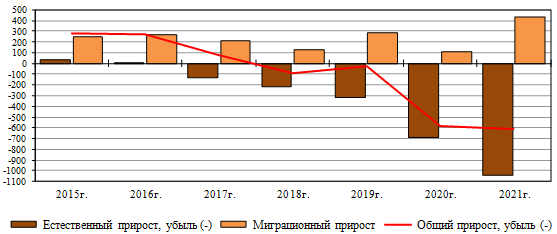 Рисунок 2.1 – Компоненты изменения численности населения России, тыс. человек [46]Перейдем к исследованию основных экономических и социальных показателей России (таблица 2.1).Таблица 2.1 – Основные экономические и социальные показатели России за 2019-2021 года [46]По данным таблицы 2.1 видно, что объем ВВП нашей страны за 2021 г. составил 130795,3 млрд рублей. Индекс его физического объема сравнительно с данными 2020 г. составил 104,7%. Индекс-дефлятор ВВП за 2021 г. в сравнении с ценами 2020 г. составил 116,4%.Ниже приведены основные индексы, характеризующие положение России в 2019-2021 гг. (рисунок 2.2).Рисунок 2.2 – Основные индексы, характеризующие положение России 
в 2019-2021 годах [46]На рисунке 2.3 представлена динамика индекса производства продукции сельского хозяйства.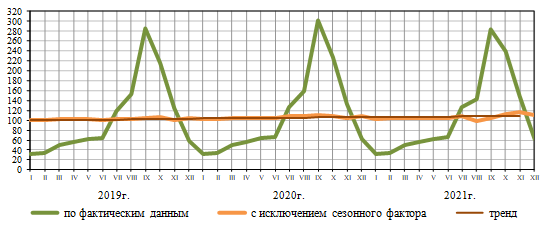 Рисунок 2.3 – Динамика индекса производства продукции сельского 
хозяйства, по данным за 2019-2021 гг. 
(в % к среднемесячному значению 2018 г.) [46]При этом объем производства продукции сельского хозяйства в 2021 г. составил 7572,3 млрд рублей. Оборот предприятий с основным видом деятельности «Рыболовство и рыбоводство» в 2021 г. составил 512,6 млрд рублей, что на 31,2% больше уровня 2020 г.Объем работ, реализованных по виду «Строительство», в 2021 г. составил 10791,6 млрд рублей, либо 106,0% к уровню 2020 г.Перейдем к исследованию динамики оборота розничной торговли (рисунок 2.4).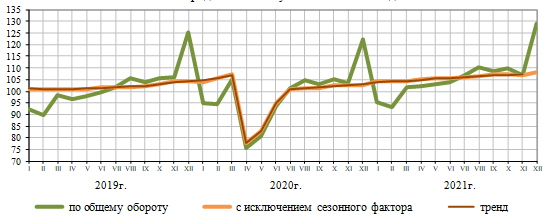 Рисунок 2.4 – Динамика оборота розничной торговли, 
по данным за 2019-2021 гг. 
(в % к среднемесячному значению 2018 г.) [46]При этом, оборот розничной торговли России в 2021 г. составил 39257,4 млрд рублей, либо 107,3% к уровню 2020 г. Оборот общественного питания в 2021 г. составил 1876,1 млрд рублей, либо 123,5% к уровню 2020 г.Перейдем к исследованию динамики платных услуг населению России (рисунок 2.5).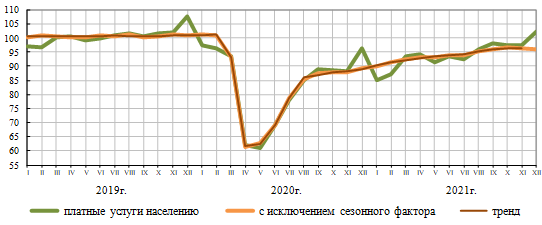 Рисунок 2.5 – Динамика платных услуг населению России, 
по данным за 2019-2021 гг. 
(в % к среднемесячному значению 2018 г.) [46]Следует отметить, что в 2021 г. населению России было оказано платных услуг на 11050,9 млрд рублей, либо 117,6% к 2020 г.Ниже представлена динамика оборота оптовой торговли (рисунок 2.6).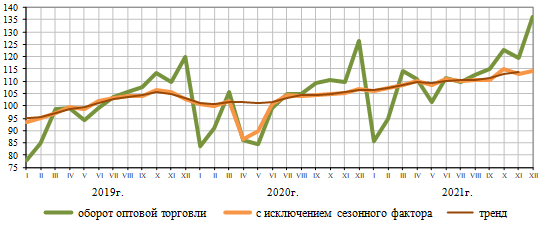 Рисунок 2.6 – Динамика оборота оптовой торговли, 
по данным за 2019-2021 гг. 
(в % к среднемесячному значению 2018 г.) [46]Так, оборот оптовой торговли России в 2021 г. составил 110351,5 млрд рублей, либо 109,4% к уровню 2020 года. Следует отметить, что на долю субъектов малого бизнеса приходилось 28,1% оборота оптовой торговли.Перейдем к исследованию динамики экспорта и импорта России (рисунок 2.7).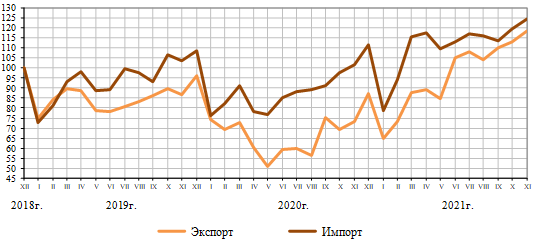 Рисунок 2.7 – Динамика экспорта и импорта России, 
по данным за 2019-2021 гг. 
(в % к среднемесячному значению 2018 г.) [46]Проведенное исследование показало, что в 2021 году наблюдалось восстановление экономики России. В целом, рассматриваемый период был большим испытанием для нашей страны: ограничения, связанные с распространением коронавирусной инфекции, а также негативное воздействие санкций – все это стало мощнейшими вызовами экономической безопасности нашей страны. Многие экономисты давали отнюдь не благоприятные прогнозы на итоги 2021 г. Вместе с тем, правительству России удалось добиться восстановления многих социально-экономических показателей. К сожалению, нашу страну и ее экономику ждал новый вызов (специальная военная операция), последствия которого на данный момент сложно предсказать. Перейдем к анализу развития человеческого потенциала в России.2.2 Анализ развития человеческого потенциала в РоссииВ первой главе выпускной квалификационной работы были выделены основные аспекты человеческого потенциала: физический, интеллектуальный, социальный и культурный. Перейдем к исследованию данных аспектов, применительно к РФ.Начнем с физического аспекта, который отражает: человеческий потенциал здоровья; человеческий потенциал воспроизводства населения.Характеристику человеческого потенциала здоровья начнем с исследования заболеваемости населения всеми болезнями на 1000 человек (рисунок 2.8).Рисунок 2.8 – Заболеваемость населения по всем болезням на 1000 
человек [46]Как видим по данным рисунка, в 2020 г. наблюдалось снижение заболеваемости населения по всем болезням. Рассмотрим заболеваемость отдельными инфекционными болезнями. Здесь следует отметить, что в декабре 2021 г. не было зарегистрировано ни одного случая заболевания дифтерией и корью (как и в 2020 г.). Наиболее значительные показатели заболеваемости туберкулезом на 100 тыс. человек населения в 2021 г. установлены в Чукотском автономном округе – в 5,2 раза и Республике Тыва – в 3,7 раза больше среднероссийского показателя, Еврейской автономной области, Приморском крае, Кемеровской области.При сравнительно благоприятной ситуации в целом по государству в ряде субъектов в 2021 г. оставался большим уровень заболеваемости сифилисом. В частности, в Москве и Калужской области он был в 3,1 раза больше среднероссийского показателя. Значительные показатели заболеваемости данным недугом имелись в Республике Тыва, Архангельской и Томской областях.В 2021 г. зафиксировано 59739 человек с болезнью, вызванной вирусом иммунодефицита человека. 50% всех обнаруженных больных ВИЧ-инфекцией учтена в 13 субъектах России: Красноярском, Пермском, Краснодарском краях, Санкт-Петербурге, Москве, Самарской, Свердловской, Челябинской, Кемеровской, Оренбургской, Иркутской, Московской и Новосибирской областях.Как видим, в целом, наблюдается снижение заболеваемости населения по всем болезням. Вместе с тем, в рассматриваемый период остро стояла проблема распространения коронавирусной инфекции. Это был вызов российской медицине. В соответствии с данными Стопкоронавирус.РФ, к 31 декабря 2021 года в России было зафиксировано 10499982 случая заражения COVID-19. При этом 9463919 человек выздоровело, а 308860 человек умерло [32]. В настоящее время уже накоплен опыт борьбы с данным недугом и активно осуществляется вакцинация, что позволяет рассчитывать на положительные перспективы в данной сфере.Характеризуя человеческий потенциал воспроизводства населения, необходимо отметить следующее. В 2021 г. по сравнению с предыдущим годом в стране наблюдалось уменьшение числа родившихся (в 77 субъектах) и рост числа умерших (в 84 субъектах). В целом по государству в 2021 г. число умерших превысило число родившихся в 1,7 раза (в 2020 г. – в 1,5 раза), в 66 субъектах данное превышение составило 1,5-3,1 раза.Ниже представлена динамика родившихся и умерших в России, по данным за 2020-2021 года (рисунок 2.9).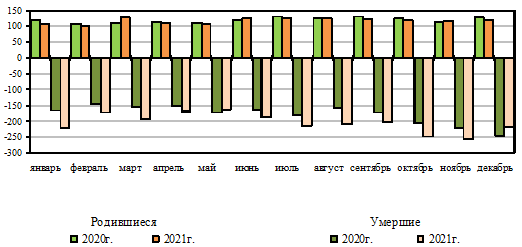 Рисунок 2.9 – Динамика родившихся и умерших, тыс. человек [46]Естественный прирост населения в 2021 г. был достигнут в 10 субъектах (в 2020 г. – в 13).Общая характеристика миграционной ситуации в России представлена в таблице 2.2.Таблица 2.2 – Общие итоги миграции [46]Миграционный прирост населения нашей страны увеличился на 323,4 тыс. человек, либо в 4,0 раза, что случилось в итоге роста числа прибывших в нашу страну, в первую очередь иммигрантов из стран СНГ, и уменьшения количества выбывших из нее. Количество прибывших в Россию возросло на 73,8 тыс. человек, либо на 12,4%, в том числе за счет иммигрантов из стран СНГ – на 70,3 тыс. человек, либо на 13,1%. Число выбывших за пределы нашей страны уменьшилось на 249,7 тыс. человек, либо на 51,2%, в том числе в странах СНГ – на 206,7 тыс. человек, либо на 49,6%. Схематично показатели международной миграции представлены на рисунке 2.10.В . в обмене населением со всеми странами СНГ отмечается рост миграционного прироста (приложение А). В 2021 г. по решению территориальных органов МВД России получили временное убежище 4008 человек, статус беженца – 14 человек (в предыдущем году получили временное убежище 5568 человек, статус беженца – 28 человек).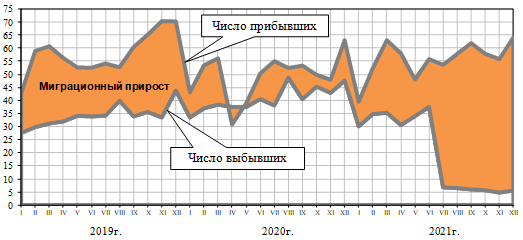 Рисунок 2.10 – Международная миграция, тыс. человек [46]Почти во всех субъектах России было предоставлено временное убежище: 1,7 тыс. человек (15,9%) в Санкт-Петербурге и Ленинградской области, 1,3 тыс. человек (12,6%) в Калужской области, от 1,0 тыс. до 0,5 тыс. человек (от 9,3% до 4,3%) в Москве, Воронежской области, Республике Саха (Якутия), Ростовской области, Краснодарском крае.Больше всего беженцев проживает в Москве – 238 человек, или 71,9% от их общей численности. Вынужденные переселенцы расселены почти по всем субъектам России.Таким образом, отрицательные тенденции наблюдаются в воспроизводстве населения: уменьшение числа родившихся и рост числа умерших, что частично сглаживается за счет процессов миграции населения. Проанализируем интеллектуальный аспект. Здесь следует отметить, что, по данным за 01.01.2022 г. в России было зарегистрировано 287,4 тыс. организаций, занимающихся профессиональной, научной и технической деятельностью. Из них: 10,8 тыс. организаций государственной и муниципальной формы собственности, 258,2 тыс. частных организаций и 3 тыс. смешанной формы собственности. Из них, научными исследованиями и разработками занимаются 28,6 тыс. организаций всех форм собственности. Проанализируем численность персонала, занятого научными исследованиями и разработками (таблица 2.3).Таблица 2.3 – Численность персонала, занятого научными исследованиями 
и разработками, по категориям по Российской Федерации [46]Как видим по данным таблицы 2.3, в 2020 году наблюдалось сокращение численности персонала, занятого научными исследованиями и разработками, практически по всем категориям (за исключением техников). Это соответствовла общим тенденциям 2020 года, связанным с происходящими в тот периодами кризесами. Проаналдизируем сферу образования. Ниже представлена динамика численности аспирантов в России (рисунок 2.11).Рисунок 2.11 – Динамика численности аспирантов, человек [46]Как видим, в 2021 г. увеличилось число аспирантов (на конец года).Перейдем к исследованию динамики численности докторантов (рисунок 2.12).Рисунок 2.12 – Численность докторантов, человек [46]Как видим, в 2021 году сократилась численность докторантов.В целом, в российской науке наблюдались отрицательные тенденции в обеспечении количественного состава исследователей.Всего же, по данным Высшей школы экономики, сегодня на 1000 россиян в возрасте от 25 до 64 лет приходится 304 человека с высшим образованием. Это чуть больше 25 млн человек. Больше всего студентов учится в Москве: здесь высшее образование получают 722 тысячи человек.Социальный аспект. На 923,6 тыс. браков в 2021 году (770,8 тыс. в 2020 году) пришлось 644,2 тыс. разводов (564,0 в 2020 году).Характеризуя человеческий потенциал экологического поведения, следует отметить, что в 2020 г. службами мониторинга природной среды было установлено 225 случаев экстремально высокого и высокого загрязнения атмосферного воздуха. Помимо этого, установлено 12 случаев аварийного загрязнения. Помимо этого, в 2020 г. установлено 6 случаев значительного загрязнения атмосферного воздуха. Случаи значительного загрязнения атмосферного воздуха были замечены в Оренбурге, Шелехове, Ростове-на-Дону, поселке Чегдомын, Архангельске, Новодвинске, Новокузнецке, Комсомольске-на-Амуре, Омске и Иркутске. Помимо указанного, в городском округе Самара зафиксировано 6 случаев значительного загрязнения атмосферного воздуха сероводородом. В 2020 г. службами мониторинга природной среды было установлено 2808 случаев экстремально высокого и высокого загрязнения водных объектов.Характеризуя человеческий потенциал гражданской активности следует отметить, что в 2021 году наблюдалось сокращение численности российских избирателей (с 1 января 2016 г. по 1 января 2021 г. их численность сократилась на 1,42 млн до 110,3 млн).В 2021 году в нашей стране было зарегистрировано 824,7 тыс. новых индивидуальных предпринимателей (далее также ИП), что на 36,2% больше уровня 2020 года. Закрытия ИП уменьшились на 15,6%, до 800 тыс. Вместе с тем, положительный прирост ИП был достигнут за счет меньшинства регионов – 35. В 50 субъектах наблюдалась убыль микробизнеса. Самая положительная динамика прироста наблюдалась в Калмыкии, Республике Алтай, Карачаево-Черкесии, Туве и Москве. Наибольшее сокращение наблюдалось в Ингушетии, Чечне и Дагестане.Ниже представлена динамика занятых в сфере малого и среднего предпринимательства, включая ИП, чел (рисунок 2.13).По данным рисунка 2.12 видно, что за рассматриваемый период наблюдается рост числа занятых в сфере малого и среднего предпринимательства.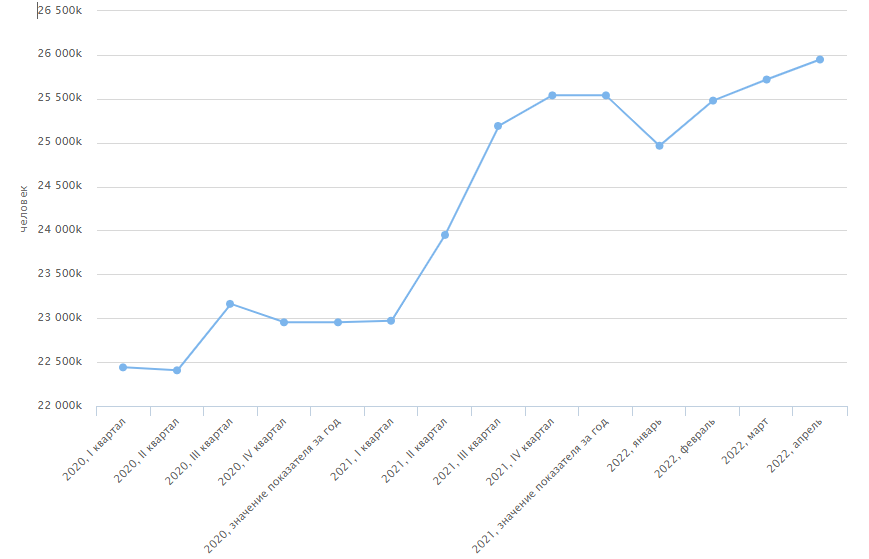 Рисунок 2.13 – Динамика занятых в сфере малого и среднего 
предпринимательства, включая ИП, чел [46]Характеризуя человеческий потенциал преступности, следует отметить, что за пять лет с 2005 по 2010 год число уголовных дел об убийствах и покушениях на убийство, зарегистрированных в нашей стране, сократилось почти в два раза, достигнув в 2010 году 15,6 тыс. убийств и покушений на убийства. С тех пор цифра неизменно уменьшалась, составив в 2021 году 7,3 тысячи преступлений. Вместе с тем, практически 29,1 тыс. лиц, не достигших совершеннолетия, совершили преступления в России в 2021 году, по сравнению с 33,6 тыс. в 2020. Таким образом, число несовершеннолетних преступников в нашей стране также постепенно сокращается, начина с 2010 года (тогда было зафиксировано 72,7 тыс. несовершеннолетних преступников. Вместе с тем, возросло число преступлений в экономической сфере.Культурный аспект. Характеризуя человеческий потенциал искусства и культуры, следует отметить снижение в 2020 году числа посещений музеев Минкультуры России (рисунок 2.14).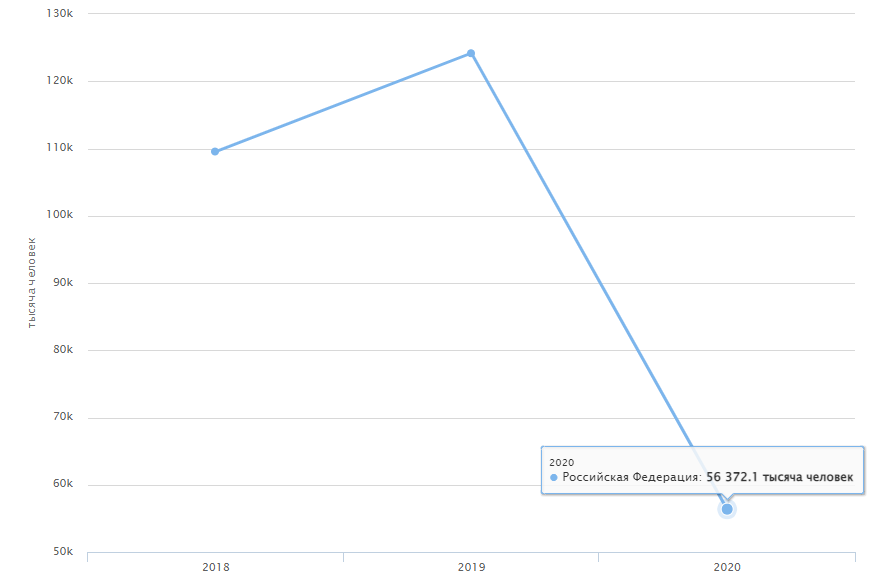 Рисунок 2.14 – Динамика числа посещений музеев Минкультуры России, 
тыс. чел. [46]На динамику данного показателя повлияли ограничительные мероприятия, связанные с пандемией. Таким образом, для того, чтобы проанализировать развитие человеческого потенциала в России, был исследован ряд показателей в различных сферах человеческой деятельности. Все это позволило увидеть общую картину. В целом, проведенное исследование показало положительную динамику развития человеческого потенциала в России в отдельных его аспектах. Однако, был выявлен ряд проблем (главные из которых: сокращение числа родившихся и рост количества умерших; сокращение численности персонала, занятого научными исследованиями и разработками), анализ которых будет изложен в следующем параграфе выпускной квалификационной работы.2.3 Проблемы развития человеческого потенциала в России и их влияние на состояние экономической безопасности страныПроведенное исследование позволило выявить следующие отрицательные тенденции в развитии человеческого потенциала в России:В сфере человеческого потенциала здоровья: рост заболеваемости COVID-19. Вообще следует отметить наличие проблем в сфере здравоохранения: большая загруженность медицинских работников в совокупности с низкой заработной платой (в бюджетной сфере), понижают престиж профессии врача в России. В результате, в больницах и поликлиниках не хватает высококвалифицированного персонала, в следствие чего, качество медицинских услуг оставляет желать лучшего. И это особенно хорошо было продемонстрированно в период пандемии, когда машины скорой помощи могли добираться до места до 20 часов, а в поликлиниках, несмотря на запрет нахождения большого числа людей в одном помещении, наблюдались огромные очереди, что способствовало распространению коронавирусной инфекции. Пандемия, как ничто другое, хорошо продемонстрировала наличие проблем в здравоохранении.В сфере человеческого потенциала воспроизводства населения: уменьшение числа родившихся и рост числа умерших. Низкая рождаемость считается комплексной проблемой. Данная проблема связана с множеством факторов. На рост числа умерших в 2021 г. повлияли следующие факторы: распространение коронавирусной инфекции, перегруженность системы здравоохранения и другие.В сфере человеческого потенциала науки: сокращение численности персонала, занятого научными исследованиями и разработками, практически по всем категориям (за исключением техников). Это можно объяснить возрастающими требованиями к квалификации и недостаточно высокой заработной платой.В сфере человеческого потенциала образования: отрицательные тенденции в обеспечении количественного состава докторантов. Проблемы с привлечением людей в науку можно связать с низким престижем карьеры ученого — данная проблема сохраняется, несмотря на наличие огромного количества грантовых программ. Престиж профессии ученого и научной деятельности в целом не высок и имеется профессий, которые дают менее труднозатратный, более быстрый и оплачиваемый успех, чем карьера ученого.В сфере человеческого потенциала построения семьи: большое число разводов. В числе основных причин разводов находятся финансовые проблемы.В сфере человеческого потенциала экологического поведения: рост зафиксированных загрязнений воздуха и водных объектов. К сожалению, индивидуальная и групповая природоохранная активность у россиян невелика, но она значительно выше среди учителей школ и преподавателей вузов, что связано с вовлеченностью преподавателей в экологическое воспитание студентов и школьников.В сфере человеческого потенциала гражданской активности: сокращение численности российских избирателей. Безусловно, в современных реалиях очень важно, чтобы граждане проявляли интерес к политической сфере и участвовали в выборах. Однако, к сожалению, многие сегодня не хотят участвовать в выборах, поскольку не верят, что их голос окажет какое-то влияние или не хотят вникать в происходящие проблемы. В сфере человеческого потенциала искусства и культуры: уменьшение числа посещений музеев. Огромный вклад в данное положение дел внесла пандемия. В результате, люди не могли посещать музеи и театры. Сегодня, когда данные ограничения уже не действуют, ситуация стала лучше, однако, многие еще боятся бывать в людных местах, несмотря на все предпринятые для их безопасности там меры. В первой главе выпускной квалификационной работы было выявлено, что человеческий потенциал является фактором обеспечения экономической безопасности России, в частности, развитие человеческого потенциала оказывает прямое или косвенное влияние на показатели экономической безопасности, в том числе на:долю граждан с денежными доходами ниже величины 
прожиточного минимума;удельный вес инновационных товаров, работ, услуг в общем объеме отгруженных товаров, выполненных работ, услуг;распределение численности занятых в экономике по уровню образования; динамику преступлений в сфере экономики.Перейдем к исследованию динамики доли граждан с денежными доходами ниже величины прожиточного минимума (рисунок 2.15).Рисунок 2.15 – Доля граждан с денежными доходами ниже величины 
прожиточного минимума, % [46]По данным рисунка 2.15 видно, что данный показатель имеет положительную тенденцию.Перейдем к исследованию удельного веса инновационных товаров, работ, услуг в общем объеме отгруженных товаров, выполненных работ, услуг (рисунок 2.16).Рисунок 2.16 – Удельный вес инновационных товаров, работ, услуг в общем объеме отгруженных товаров, выполненных работ, услуг по России [46]Следовательно, за рассматриваемый период наблюдалось снижение удельного веса инновационных товаров, работ, услуг в общем объеме отгруженных товаров, выполненных работ, услуг по России (по сравнению с уровнем 2020 г.).Ниже представлена динамика распределения численности занятых в экономике по уровню образования (таблица 2.4).Таблица 2.4 – Распределение численности занятых в экономике по уровню 
образования  [46]По данным таблицы 2.4 видно, что в структуре образования занятых в экономике РФ наметилась следующая тенденция: рост числа занятых, имеющих высшее образование и уменьшение числа занятых, не имеющих образования. Это указывает на то, что в современном мире возрастает роль образования.Перейдем к исследованию динамики преступлений в сфере экономики (рисунок 2.17).Рисунок 2.17 – Динамика преступлений в сфере экономики 
(в абсолютном значении), тыс. преступлений [46]Как видим по данным рисунка 2.17, число преступлений в сфере экономики в 2021 г. увеличилось на 12,2 % по сравнению с уровнем 2019 г.Таким образом, проведенное исследование позволило выявить следующие проблемы развития человеческого потенциала в России: 1) в сфере человеческого потенциала здоровья: рост заболеваемости COVID-19; 2) в сфере человеческого потенциала воспроизводства населения: уменьшение числа родившихся и рост числа умерших; в сфере человеческого потенциала науки: сокращение численности персонала, занятого научными исследованиями и разработками, практически по всем категориям (за исключением техников); в сфере человеческого потенциала образования: отрицательные тенденции в обеспечении количественного состава докторантов; в сфере человеческого потенциала построения семьи: большое число разводов; в сфере человеческого потенциала экологического поведения: рост зафиксированных загрязнений воздуха и водных объектов; в сфере человеческого потенциала гражданской активности: сокращение численности российских избирателей; в сфере человеческого потенциала искусства и культуры: уменьшение числа посещений музеев.Было выявлено, что развитие человеческого потенциала оказывает прямое или косвенное влияние на показатели экономической безопасности, в том числе на: долю граждан с денежными доходами ниже величины прожиточного минимума; удельный вес инновационных товаров, работ, услуг в общем объеме отгруженных товаров, выполненных работ, услуг; распределение численности занятых в экономике по уровню образования; динамику преступлений в сфере экономики и другие. Перейдем к разработке путей развития человеческого потенциала и повышения экономической безопасности России.3 Разработка путей развития человеческого потенциала 
и повышения экономической безопасности России3.1 Пути развития человеческого потенциала в РоссииПроведенное исследование позволило выявить, что наша страна богата различного рода ресурсами, в том числе и трудовыми. Вместе с тем, сегодня явно видны основные проблемы развития человеческого потенциала в России. Для решения указанных проблем считаем целесообразным разработать Концепцию развития человеческого потенциала России. Основные направления Концепции развития человеческого потенциала представлены на рисунке 3.1.Рисунок 3.1 – Направления Концепции развития человеческого потенциала 
в России [25]Таким образом, по итогам проведенного исследования была предложена Концепция, в которой представлены следующие пути развития человеческого потенциала:В сфере человеческого потенциала здоровья: рост престижа профессии врача посредством СМИ; рост заработной платы медицинских работников за счет всех источников финансирования: ОМС, федерального, регионального бюджетов; В сфере человеческого потенциала воспроизводства населения: повышение рождаемости за счет роста суммы социальных выплат матерям и детям в возрасте до 3 лет; формирование мотивации к многодетности посредством СМИ; увеличение ожидаемой продолжительности жизни, снижение смертности и уровня инвалидизации населения, профилактика профессиональных заболеваний;В сфере человеческого потенциала науки: рост мотивации молодежи к научной деятельности посредством СМИ; поиск творчески одаренных детей и активация у них научного творчества еще в школе; выявление и развитие способностей и талантов у молодежи; рост бюджета науки, и часть этого прироста должна пойти на модернизацию оборудования, а часть – на рост зарплат ученых;В сфере человеческого потенциала образования: повышение качества общего образования; предоставление гражданам широких возможностей для получения среднего и высшего профессионального образования, профессиональной подготовки и переподготовки на протяжении всей жизни в соответствии с потребностями рынка труда;В сфере человеческого потенциала построения семьи: увеличение реальных доходов населения, сокращение числа малообеспеченных граждан, улучшение жилищных условий граждан, повышение доступности и качества жилья, развитие жилищно-коммунальной инфраструктуры. Все это будет являться профилактикой разводов по причине бедности (одна из лидирующих причин разводов); популяризация семейных ценностей посредством СМИ.В сфере человеческого потенциала экологического поведения: обеспечение санитарно-эпидемиологического благополучия населения, развитие системы социально-гигиенического мониторинга;В сфере человеческого потенциала гражданской активности: рост правовой культуры населения, формирование условий для развития у граждан устойчивой мотивации к участию в избирательном процессе, стимулирование интереса к участию в общественно-политической жизни России и своего региона;В сфере человеческого потенциала искусства и культуры: развитие сферы культуры.Таким образом, по итогам анализа проблем развития человеческого потенциала, автором была разработана Концепция, в которой предложены пути решения имеющихся проблем. Реализация данной Концепции развития человеческого потенциала позволит в перспективе активизировать российскую экономику. Перейдем к прогнозу эффективности предложенной Концепции развития человеческого потенциала.3.2 Прогноз эффективности предложенных путей развития 
человеческого потенциала и их влияния на экономическую безопасность РоссииРеализация предложенной Концепции развития человеческого потенциала России должна обеспечиваться согласованными действиями органов государственной власти и органов местного самоуправления. Для достижения результатов по предложенным направлениям Концепции развития человеческого потенциала соответствующим органам власти необходимо сформировать и утвердить комплексные программы развития в указанных сферах.При этом, по мнению Е.А. Астафьевой и Ю.С. Нанакиной [4, с. 26], комплексное решение основных проблем развития человеческого потенциала в России позволит добиться изменения следующих показателей экономической безопасности страны:уменьшение доли граждан с денежными доходами ниже величины 
прожиточного минимума – на 40 %;рост удельного веса инновационных товаров, работ, услуг в общем объеме отгруженных товаров, выполненных работ, услуг – на 40 %;рост численности занятых в экономике, имеющих среднее и высшее образование – на 10%; уменьшение преступлений в сфере экономики – на 20 %.Ниже представлены основные прогнозные показатели развития 
человеческого потенциала (таблица 2.5).Таблица 2.5 – Показатели развития человеческого потенциала и роста 
экономической безопасности России до 2033 годаКак видим, реализация разработанной Концепции развития человеческого потенциала в России позволит улучшить показатели экономической безопасности государства. По итогам третьей главы выпускной квалификационной работы была разработана Концепция, в соответствии с которой предложены следующие пути развития человеческого потенциала: 1) в сфере человеческого потенциала здоровья: увеличить престиж профессии врача посредством СМИ; увеличить заработную плату медицинских работников за счет всех источников финансирования и т.д.; 2) в сфере человеческого потенциала воспроизводства населения: повысить рождаемость за счет роста суммы социальных выплат матерям и детям в возрасте до 3 лет; сформировать мотивацию к многодетности посредством СМИ и т.д.; 3) В сфере человеческого потенциала науки: увеличить мотивацию молодежи к научной деятельности посредством СМИ; осуществлять поиск творчески одаренных детей и активацию у них научного творчества еще в школе; увеличить бюджет науки, и часть этого прироста направить на модернизацию оборудования, а часть – на рост зарплат ученых и т.д.; 4) в сфере человеческого потенциала образования: повысить качество общего образования и т.д.; 5) в сфере человеческого потенциала построения семьи: увеличить реальные доходы населения, сократить число малообеспеченных граждан, улучшить жилищные условия граждан, повысить доступность и качество жилья, развивать жилищно-коммунальную инфраструктуру; популяризировать семейные ценности посредством СМИ; 6) в сфере человеческого потенциала экологического поведения: обеспечить санитарно-эпидемиологическое благополучие населения, развивать систему социально-гигиенического мониторинга; 7) в сфере человеческого потенциала гражданской активности: увеличить правовую культуру населения, сформировать условия для развития у граждан устойчивой мотивации к участию в избирательном процессе, стимулировать интерес к участию в общественно-политической жизни России и своего региона; 8) в сфере человеческого потенциала искусства и культуры: обучать и воспитывать детей и молодёжь на основе традиционных российских духовно-нравственных и культурно-исторических ценностей; развивать сферу культуры, повысить доступность культурных благ для граждан. Реализация предложенной Концепции развития человеческого потенциала должна обеспечиваться согласованными действиями органов государственной власти и органов местного самоуправления. Для достижения результатов по предложенным направлениям Концепции развития человеческого потенциала соответствующим органам власти необходимо сформировать и утвердить комплексные программы развития в указанных сферах. Реализация разработанной Концепции развития человеческого потенциала России позволит улучшить показатели экономической безопасности государства.ЗаключениеПо итогам проведенного исследования был сформулирован ряд выводов.Предложено авторское определение категории «человеческий потенциал», под которым, на взгляд автора, целесообразно понимать систему элементов (экономического, социального, физического, духовного, интеллектуального, личностного, материального, политического, профессионального, образовательного, инновационного, инвестиционного, предпринимательского и т.д.), которые в своей совокупности могут сформировать у их обладателя специфическое свойство.Доказано, что человеческий потенциал сегодня является значимым инструментом достижения требуемого уровня экономической безопасности государства, поскольку служит основой формирования его трудового и интеллектуального потенциала. Это связано с надобностью последующего прогнозирования развития экономики государства. Конечной целью управления человеческим потенциалом на уровне государства сегодня является достижение значительного уровня экономической безопасности России. Следовательно, человеческий потенциал считается важнейшим фактором обеспечения экономической безопасности нашего (и любого другого) государства. Последующее развитие России зависит от знаний, навыков и способностей населения. Выделены основные аспекты (физический, интеллектуальный, социальный, культурный) и формы человеческого потенциала, и подобраны показатели, характеризующие в общем виде выделенные аспекты.  По итогам оценки социально-экономического положения России было выявлено, что в 2021 году наблюдалось восстановление экономики нашего государства. В целом, рассматриваемый период был большим испытанием для нашей страны: ограничения, связанные с распространением коронавирусной инфекции, а также негативное воздействие санкций – все это стало мощнейшими вызовами экономической безопасности нашей страны. Многие экономисты давали отнюдь не благоприятные прогнозы на итоги 2021 г. Вместе с тем, правительству России удалось добиться восстановления многих социально-экономических показателей. К сожалению, нашу страну и ее экономику ждал новый вызов (специальная военная операция), последствия которого на данный момент сложно предсказать.Для того, чтобы проанализировать развитие человеческого потенциала в России, был исследован ряд показателей в различных сферах человеческой деятельности. Все это позволило увидеть общую картину. В целом, проведенное исследование показало положительную динамику развития человеческого потенциала в России в отдельных его аспектах. Однако, был выявлен ряд проблем развития человеческого потенциала в России: 1) в сфере человеческого потенциала здоровья: рост заболеваемости COVID-19; 2) в сфере человеческого потенциала воспроизводства населения: уменьшение числа родившихся и рост числа умерших; в сфере человеческого потенциала науки: сокращение численности персонала, занятого научными исследованиями и разработками, практически по всем категориям (за исключением техников); в сфере человеческого потенциала образования: отрицательные тенденции в обеспечении количественного состава докторантов; в сфере человеческого потенциала построения семьи: большое число разводов; в сфере человеческого потенциала экологического поведения: рост зафиксированных загрязнений воздуха и водных объектов; в сфере человеческого потенциала гражданской активности: сокращение численности российских избирателей; в сфере человеческого потенциала искусства и культуры: уменьшение числа посещений музеев.Было выявлено, что развитие человеческого потенциала оказывает прямое или косвенное влияние на показатели экономической безопасности, в том числе на: долю граждан с денежными доходами ниже величины прожиточного минимума; удельный вес инновационных товаров, работ, услуг в общем объеме отгруженных товаров, выполненных работ, услуг; распределение численности занятых в экономике по уровню образования; динамику преступлений в сфере экономики и другие.В результате была разработана Концепция развития человеческого потенциала, включающая в себя ряд направлений (и предложения, по каждому из них). В соответствии с указанной Концепцией были предложены следующие пути развития человеческого потенциала: 1) в сфере человеческого потенциала здоровья: увеличить престиж профессии врача посредством СМИ; увеличить заработную плату медицинских работников за счет всех источников финансирования; 2) в сфере человеческого потенциала воспроизводства населения: повысить рождаемость за счет роста суммы социальных выплат матерям и детям в возрасте до 3 лет; формировать мотивацию к многодетности посредством СМИ; 3) в сфере человеческого потенциала науки: увеличить мотивацию молодежи к научной деятельности посредством СМИ; осуществлять поиск творчески одаренных детей и активацию у них научного творчества еще в школе; увеличить бюджет науки (часть этого прироста должна пойти на модернизацию оборудования, а часть – на рост зарплат ученых и т.д.); 4) в сфере человеческого потенциала образования: повысить качество общего образования; 5) в сфере человеческого потенциала построения семьи: увеличить реальные доходы населения, сократить число малообеспеченных граждан, улучшить жилищные условия граждан, повысить доступность и качество жилья, развивать жилищно-коммунальную инфраструктуру; продвигать семейные ценности посредством СМИ; 6) в сфере человеческого потенциала экологического поведения: обеспечить санитарно-эпидемиологическое благополучие населения, развивать систему социально-гигиенического мониторинга; 7) в сфере человеческого потенциала гражданской активности: увеличить правовую культуру населения, сформировать условия для развития у граждан устойчивой мотивации к участию в избирательном процессе, стимулировать интерес к участию в общественно-политической жизни России и своего региона; 8) в сфере человеческого потенциала искусства и культуры: обучать  детей и молодежь на основе традиционных российских духовно-нравственных и культурно-исторических ценностей; развивать сферу культуры, повышать доступность культурных благ для граждан. Реализация предложенной Концепции развития человеческого потенциала должна обеспечиваться согласованными действиями органов государственной власти и органов местного самоуправления. Для достижения результатов по предложенным направлениям Концепции развития человеческого потенциала соответствующим органам власти необходимо сформировать и утвердить комплексные программы развития в указанных сферах. Реализация разработанной Концепции развития человеческого потенциала России позволит улучшить показатели экономической безопасности государства.Список использованных источниковАлексеев, М.Д. Угрозы обеспечения экономической безопасности РФ / М.Д. Алексеев // Вестник НИЦ МИСИ: актуальные вопросы современной науки. — 2018. — № 5. — С. 18-26. Алюнова, Т.И. Человеческий капитал как стратегический ресурс в экономике знаний // Управление и коммуникации: анализ тенденций и перспективы развития: сборник научных статей. – Чебоксары: Чуваш. гос. пед. ун-т, 2016 г. – С. 11–17.Арон, Р. Этапы развития социологической мысли. – М., 1993. – С. 408.Астафьева, Е.А. Роль человеческого потенциала как фактора безопасного развития страны // В сборнике: Экономическая безопасность: проблемы, перспективы, тенденции развития. материалы VII Международной научно-практической конференции. – Пермь, 2021. – С. 22-27.Астахов, Ю.В. Некоторые аспекты развития и совершенствования человеческого потенциала // Научное обозрение. Серия 2: Гуманитарные науки. – 2019. – № 1-2. – С. 32-42.Айвазян, С.А. Анализ качества и образа жизни населения // Центральный экономико-математический ин-т РАН. – М.: Наука, 2012. – 432 с.Басалаева И.Е. Проблемы экономической безопасности государства // Студенческий. 2020. – № 17-3 (103). – С. 13-15.Беляева, А.Н. Понятие человеческого потенциала // ВМУ МВД России. – 2019. – № 6. – С. 282-288.Беляева, А.Н. Структурные компоненты человеческого потенциала // Мировая экономика: проблемы безопасности. – 2019. – № 1. – С. 29-33.Бобылев, С.Н., Григорьев Л.М. Доклад о человеческом развитии. – М.: АЦ, 2016. – 298 с.Горохова, С.С. Развитие человеческого потенциала // Право и политика. – 2019. – № 3. – С. 62-74.Григорьева, В.В. Зарубежный опыт обеспечения экономической безопасности государств // Вестник ВИЭиСУ. – 2018. — №3. – 36-37 с. Григорьев, С.И. Патриотизм в России неотделим от русской идеи // Витязь. – 2002. – № 1–2. – С. 28–39.Гуреева, М.А. Экономическая безопасность государства. – М., 2021. – 341с. Докучаев, И.Е. Экономическая безопасность государства // Вестник науки. – 2021. – № 6-1 (39). – С. 84-86.Зомбарт, В. Современный капитализм. – М., 1992. – С. 514.Индекс человеческого развития в России: региональные различия. – URL.: https://ac.gov.ru/uploads/2-Publications/analitika/2022/_2021_long.pdf (дата обращения: 27.04.2022).Карташова, М.И. Развитие человеческого потенциала // Студенческий вестник. – 2020. – № 11-2 (109). – С. 64-66.Кочеткова, А. Формирование человеческого капитала // Alma Mater: Вестник высшей школы. – 2014. – № 11. – С. 17–21.Краева, О.Л. Диалектика потенциала человека. М.–Н. Новгород: НГСА, 1999. – С. 63.Криворотов, В.В. Экономическая безопасность: Учебное пособие / В.В. Криворотов. – М.: Юнити, 2018. – 56 c.Крутиков, В.К., Дорожкина Т.В., Костина О.И. Экономическая безопасность. Учебно-методическое пособие / Крутиков В.К., ─ Калуга: ИП Стрельцов И.А., – 2017. ─ 196 с. Лаглаева, Г.Э. К вопросу о развитии человеческого потенциала в России // Экономика и предпринимательство. – 2019. – № 1 (102). – С. 54-56.Лев, М.Ю. Правовая природа экономической безопасности государства // Экономические отношения. – 2020. – № 2. – С. 447-466.Локосов, В.В. Региональная дифференциация показателей человеческого потенциала // Экономика региона. – 2015. – № 4. – C. 185-196. Магомедова, Д.А. Экономическая безопасность // Наука через призму времени. — 2019. — № 9 (30). — С. 21-22.Макарейко, Н.В. Экономическая безопасность в системе национальной безопасности // На страже экономики. — 2020. — № 2 (13). — С. 74-80. Можаева, С.В., Никитина Л.Н. Экономическую мощь России определяет уровень человеческого потенциала // Вестник СПУТиД. – 2020. – № 1. – С. 19-23.Моисеева, И.В. Развитие человеческого потенциала как стратегическая задача экономической безопасности // Контентус. – 2020. – № 7 (96). – С. 12-19.Негодина, О.В. Угрозы налоговой безопасности РФ // Санкт-Петербургский научный вестник. — 2021. — № 2 (11). — С. 4. Осипова, А.Н. Базовые компоненты человеческого потенциала // Вестник Московского университета МВД России. – 2020. – № 2. – С. 276-281.Официальная информация о коронавирусе в РФ. – URL.: https://xn--80aesfpebagmfblc0a.xn--p1ai/ (дата обращения: 15.05.2022).Парсонс, Т. О структуре социального действия. – М., 2002. – С. 98.Петров, В.М. Человеческие потенциалы / Под ред. И.Т. Фролова. – М.: Права человека, 1998. – С. 121.Реутов, В.Е., Кравченко Л.А., Вельгош Н.З. Социально-экономические проблемы развития человеческого потенциала // Сервис в России и за рубежом. – 2019. – № 2 (84). – С. 69-82.Римашевская, Н.М. Человеческий и трудовой потенциал российских регионов // Народонаселение. – 2014. – №3. – С. 106.Родионова, Л.Н. Экономическая безопасность / Л.Н. Родионова. – М.: Русайнс, 2019. – 32 c.Савкин, В.Е. Индикаторы экономической безопасности государства // Новое в экономической кибернетике. – 2020. – № 2. – С. 251-264.Смакотина, Н.Л. Социальный потенциал молодежи. – М.: Макс Пресс, 2009. – 260 с.Соболева, И.В. Человеческий потенциал российской экономики. – М.: Наука, 2007. – 202 с. Солодуха, П.В. Институциональные основы воспроизводства человеческого капитала: Дисс. ... докт. экон. наук. – М., 2004. – С. 46.Спектор, А.А. Роль человеческого фактора в социально-экономическом развитии общества // Возрастание роль ЧП. – 2019. – № 1. – С. 92-96.Тимонин, Р.В. Экономическая безопасность // Вестник Академии. — 2019. — № 3. — С. 58-64.Указ Президента РФ от 02.07.2021 № 400 «О Стратегии национальной безопасности Российской Федерации» // СЗ РФ. – 05.07.2021. – № 27 (часть II). – Ст. 5351.Указ Президента РФ от 13.05.2017 № 208 «О Стратегии экономической безопасности Российской Федерации на период до 2030 года» // СЗ РФ. – 15.05.2017. – № 20. – Ст. 2902.Федеральная служба государственной статистики. Социально-экономическое положение России в 2021 г. – URL.: https://www.gks.ru/bgd/regl/b21_01/Main.htm (дата обращения: 19.04.2022).Федотов, А.А. Показатели человеческого потенциала населения // Международный журнал гуманитарных и естественных наук. – 2019. – № 9-1. – С. 127-130.Человеческий потенциал: опыт комплексного подхода: Монография / Под ред. И. Т. Фролова. – М.: Эдиториал УРСС, 1999. – С. 63.Щетинин, В.П. Человеческий и вещественный капитал – общность и отличия. – URL.: http://www.inspp.ru/index.php?option=com_content&task=vie
w&id=63 (дата обращения: 20.04.2022).Экономическая безопасность: Учебное пособие / Под ред. Манохиной Н.В. – М.: Инфра-М, 2018. – 224 c.Экономическая безопасность: Учебник / Под ред. Мантусова В.Б., Эриашвили Н.Д.. – М.: Юнити, 2018. – 384 c.Эскерханова Л.Т. Развитие человеческого потенциала // Евразийский юридический журнал. – 2019. – № 5 (132). – С. 394-396.Юрова, Н. Развитие человеческого потенциала как фактор обеспечения экономической безопасности // Банковский вестник. – 2022. – № 1 (702). – С. 62-72.Приложение АТаблица А – Показатели международной миграции, человек [46]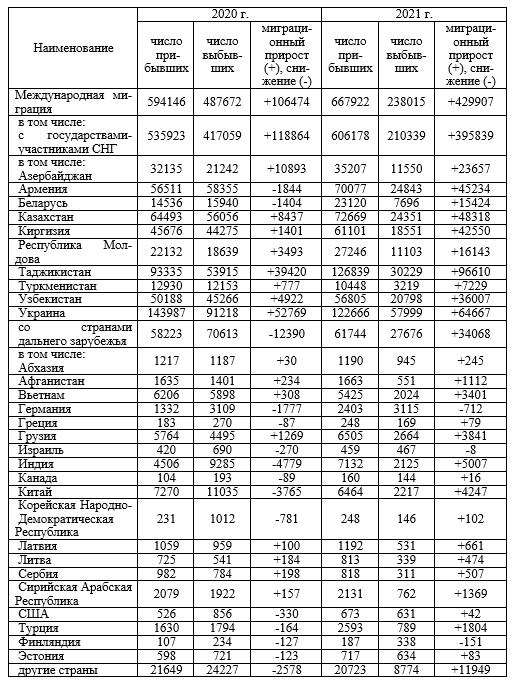 Показатель2021 г.2021 г. в % к 
2020 г.2020 г. в % к
2019 г.Валовой внутренний продукт, млрд рублей130795,3104,797,3Реальные располагаемые денежные доходы -103,198,0Инвестиции в основной капитал по данным за январь-сентябрь, млрд рублей13504,0107,696,9Внешнеторговый оборот, млрд долларов США798,0139,385,1в том числе: экспорт товаров494,0148,279,4импорт товаров 303,9126,894,4Среднемесячная начисленная заработная плата работников организаций: номинальная, рублей56545109,8107,3реальная-102,9103,8Наименование2020 г.2020 г.2021 г.2021 г.Наименованиечеловекна 10 тыс.
человек 
населениячеловекна 10 тыс.
человек 
населенияМиграция – всегоМиграция – всегоМиграция – всегоМиграция – всегоМиграция – всего прибывшие4120743281,44263275292,3 выбывшие4014269274,13833368262,8 миграционный прирост (+), снижение (-)+1064747,3+429907+29,5в том числе: в пределах Россиив том числе: в пределах Россиив том числе: в пределах Россиив том числе: в пределах Россиив том числе: в пределах России прибывшие3526597240,83595353246,5 выбывшие3526597240,83595353246,5 миграционный прирост (+), снижение (-)--международная миграциямеждународная миграциямеждународная миграциямеждународная миграциямеждународная миграция прибывшие59414640,666792245,8 выбывшие48767233,323801516,3 миграционный прирост (+), снижение (-)+1064747,3+42990729,5 в том числе: с государствами-участниками СНГ в том числе: с государствами-участниками СНГ в том числе: с государствами-участниками СНГ в том числе: с государствами-участниками СНГ в том числе: с государствами-участниками СНГ прибывшие53592336,660617841,6 выбывшие41705928,521033914,4 миграционный прирост (+), снижение (-)+1188648,1+39583927,2со странами дальнего зарубежьясо странами дальнего зарубежьясо странами дальнего зарубежьясо странами дальнего зарубежьясо странами дальнего зарубежья прибывшие582234,0617444,2 выбывшие706134,8276761,9 миграционный прирост (+), снижение (-)-12390-0,8+340682,3Наименование201820192020Абсолютное отклонениеТемпы роста, %Наименование2018201920202020 от 20182020 от 2018Численность персонала – всего, в том числе:682580682464679333-324799,52 исследователи347854348221346497-135799,61 техники5772258681595571835103,18 вспомогательный персонал160591160864158298-229398,57 прочий персонал116413114698114981-143298,77ГодВсегов том числе имеют образованиев том числе имеют образованиев том числе имеют образованиев том числе имеют образованиев том числе имеют образованиев том числе имеют образованиеГодВсеговысшеесреднее профессиональноесреднее профессиональноесреднее общееосновное общеене имеют основного общегоГодвысшеепо программе подготовки специалистов среднего звенапо программе подготовки квалифицированных рабочих (служащих)среднее общееосновное общеене имеют основного общего2019 г.10034,725,319,316,63,80,32020 г.10034,825,619,416,23,80,22021 г.10035,525,719,515,73,50,2Показатель2021 г.2028 г.2033 г.доля граждан с денежными доходами ниже величины прожиточного минимума, %118,86,6удельный вес инновационных товаров, работ, услуг в общем объеме отгруженных товаров, выполненных работ, услуг, %5,66,727,84численность занятых в экономике, имеющих высшее образование, %35,537,2839,05численность занятых в экономике, имеющих среднее профессиональное образование45,247,4649,72динамика преступлений в сфере экономики, тыс.117,7105,9394,16